ОТДЕЛ ОБРАЗОВАНИЯ АДМИНИСТРАЦИИ ПЕРВОМАЙСКОГО
МУНИЦИПАЛЬНОГО РАЙОНА
ПРИКАЗ17.10.2017 г.№ 143/3п. ПречистоеОб итогах школьного этапавсероссийской олимпиады школьниковпо английскому языку в 2017-2018 учебном годуПо итогам школьного этапа всероссийской олимпиады школьников по английскому языку среди учащихся 5-11 классов, состоявшейся 12 октября 2017 года, в которой приняли участия 35 обучающихсяПРИКАЗЫВАЮ:Утвердить итоговый протокол результатов школьного этапа всероссийской олимпиады школьников по английскому языку (Приложение 1).Утвердить протокол заседания жюри школьного этапа всероссийской олимпиады школьников по  английскому языку об установлении количества баллов, необходимых для участия школьников в муниципальном этапе всероссийской олимпиады школьников по английскому языку (Приложение 2)Руководителям общеобразовательных учреждений:использовать данный приказ для внутренней работы;довести до сведения участников олимпиады результаты, согласно данному приказу.Контроль за исполнением приказа оставляю за собой.Начальник отдела образовали;М.Р. Калинина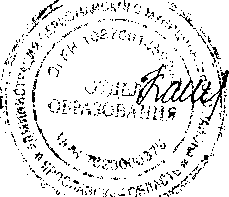 